DELHI INTERNATIONAL SCHOOLPLANNER FOR THE MONTH OF FEBRUARY 2020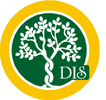 CLASS - IV                                                                                            THEME: “ARENA OF FANTASY”   Class Activities        * CompetitionSUNMONTUESWEDTHURFRISAT1.2.3.4.Kho – Kho Competition ( III  -V)5.6.7.  ◊Computer Exam ( IV- VIII)8.9.10.11.◊ Annual Cycle Starts (Science)12.13.14.15.16.17.18.◊ Annual Cycle (Hindi)19. 20.21.MAHASHIVRATRI( HOLIDAY)22.23.24.25.◊ Annual Cycle ( Maths)26.27.28.29.